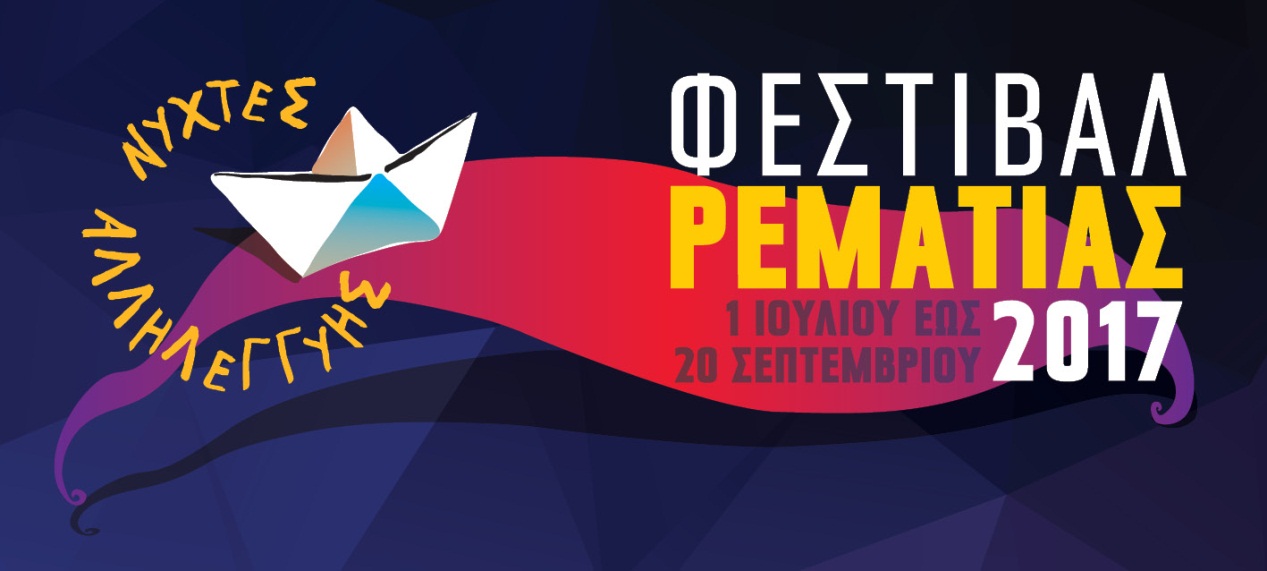 ΠΡΟΓΡΑΜΜΑ ΕΚΔΗΛΩΣΕΩΝΙΟΥΛΙΟΣ1 – ΣΑΒΒΑΤΟ: Συναυλία από τη Φιλαρμονική Ορχήστρα Νέων (ΦΙΛ.Ο.Ν.) με κλασικά έργα των Albinoni, Beethoven, Verdi, Ravel, Shostakovich, Offenbach, Vivaldi και γνωστά έργα με ελληνικό χρώμα.2 – ΚΥΡΙΑΚΗ: Πάρτυ με τους DA BAND και τους LOS DEL SUR. Χορός σε Soul, Funk και Latin ρυθμούς.3 – ΔΕΥΤΕΡΑ: *  «Πέτρες στις τσέπες του» της Μαρί Τζόουνς, από το Θέατρο του Νέου Κόσμου. Σκηνοθεσία και ερμηνεία: Μάκης Παπαδημητρίου, Γιώργος Χρυσοστόμου.5 – ΤΕΤΑΡΤΗ: * «Ωραία κοιμωμένη». Σκηνοθεσία Γιώργος Γιανναράκος.6 – ΠΕΜΠΤΗ: Συναυλία των «Magic De SPELL» με συμμετοχή του Δημήτρη Πουλικάκου.7 – ΠΑΡΑΣΚΕΥΗ: «Ο Αρχοντοχωριάτης» του Μολιέρου από τον Πολιτιστικό Επιστημονικό  Σύλλογο Χαλανδρίου ΑΡΓΩ.8 – ΣΑΒΒΑΤΟ: Μουσικοχορευτική παράσταση «Παίξαμε κι εμείς με τ΄όνειρο» βασισμένη σε στίχους του Ν. Γκάτσου, από την ΕΝΩΣΗ ΑΡΚΑΔΩΝ ΧΑΛΑΝΔΡΙΟΥ.9 – ΚΥΡΙΑΚΗ: Μουσικοχορευτική παράσταση « Σήμερα γάμος γίνεται…» από την ΕΝΩΣΗ ΗΠΕΙΡΩΤΩΝ ΧΑΛΑΝΔΡΙΟΥ.10 – ΔΕΥΤΕΡΑ: Έργα του Μίκη Θεοδωράκη από τη Φιλαρμονική και τη Xορωδία του Δήμου Χαλανδρίου.  Μια βραδιά αφιερωμένη στα παιδιά με νοητική υστέρηση σε συνεργασία με την Π.Ε.Γ.Κ.Α.Π. – Ν.Υ. Χαλανδρίου.12 – ΤΕΤΑΡΤΗ: Μουσικό σύνολο 8tetto. Ένα μουσικό ταξίδι από την ελληνική παραδοσιακή μουσική έως τα έργα κλασικών και σύγχρονων ξένων συνθετών.  13 – ΠΕΜΠΤΗ: «ΟΛΟΙ ΕΝΑ Φίλα με... κι’ άλλο». Συναυλία με τον Σταμάτη Κραουνάκη.14 – ΠΑΡΑΣΚΕΥΗ: Συναυλία με τους «ΧΕΙΜΕΡΙΝΟΥΣ ΚΟΛΥΜΒΗΤΕΣ».15 – ΣΑΒΒΑΤΟ: «Fly Me To The Moon». Συναυλία με τους TEREZA & Friends. Jazz, Swing, Rock n Roll, Bossa Nova, Mambo, ξένα και ελληνικά.16 – ΚΥΡΙΑΚΗ: 2η Συνάντηση Μουσικών Συνόλων από τον Σύνδεσμο για τη Βιώσιμη Ανάπτυξη των Πόλεων.17 – ΔΕΥΤΕΡΑ: «Το Όνειρο ενός Γελοίου» του Φ. Ντοστογιέφσκι, από το θέατρο ΜΟΡΦΕΣ ΕΚΦΡΑΣΗΣ. Σκηνοθεσία Άννας Τζίμα.  Ερμηνεύει ο Θωμάς Κινδύνης.19 – ΤΕΤΑΡΤΗ: Μουσικοθεατρική παράσταση «Τα 5 στοιχεία» με την Άννα Μπουρμά.20 – ΠΕΜΠΤΗ: "Νύχτα γεμάτη θάματα, νύχτα σπαρμένη μάγια…”. Μελοποιημένη ποίηση ελλήνων δημιουργών με τους: Άννη Ονουφρίου (τραγούδι), Μάνος Αβαράκης (φυσαρμόνικες, φλογέρες, φωνή), Φώτης Παπαντωνίου (βιόλα, μαντολίνο, κιθάρα, φωνή), Σοφία Καμαγιάννη (πιάνο, φωνή).21 – ΠΑΡΑΣΚΕΥΗ: Συναυλία από τον Δημήτρη Ζαφειρέλη με τραγούδια από το ελληνικό και διεθνές ρεπερτόριο.22 – ΣΑΒΒΑΤΟ: WATOTO AFRIKAΠαραδοσιακή μουσική και χοροί από χώρες της Αφρικής και παράλληλο παζάρι με φαγητά από την τοπική κουζίνα και είδη λαϊκής τέχνης.24 – ΔΕΥΤΕΡΑ: Μουσικό αφιέρωμα στον συνθέτη Νίκο Τσολάκη από τη Φιλαρμονική του Δήμου Χαλανδρίου.25 – ΤΡΙΤΗ: Μουσικοχορευτική εκδήλωση από τη γυναικεία ορχήστρα ελληνικής παραδοσιακής μουσικής Smyrna με τα χορευτικά τμήματα του Ιδρύματος ΖΗΣΗ.26 – ΤΕΤΑΡΤΗ: Συναυλία της Καλλιόπης Βέττα και του Χάικ Γιαζιτζιάν όπου το έθνικ συναντά αυτοσχέδιες συλλήψεις.27 – ΠΕΜΠΤΗ & 28 – ΠΑΡΑΣΚΕΥΗ: * «Φιλιώ Χαϊδεμένου» με τη Δέσποινα Μπεμπεδέλη και τον Ζαχαρία Καρούνη σε σκηνοθεσία του Βασίλη Ευταξόπουλου. 29 – ΣΑΒΒΑΤΟ: * «Ρωμαίος και Ιουλιέτα για 2». Διασκευή του ομώνυμου έργου του William Shakespeare από την Ομάδα Θεάτρου «ΙΔΕΑ».ΑΥΓΟΥΣΤΟΣ22 – ΤΡΙΤΗ & 23 – ΤΕΤΑΡΤΗ : * «Καρνάκ: Το διαστημόπλοιο του σύγχρονου μάγου» από τη Μουσική Ομάδα ΡΟΔΑ. Συναυλία με έργα των Γκουρτζίεφ, ντε Χάρτμαν. Καλλιτεχνική επιμέλεια και ενορχήστρωση Μαρίας Περετζή. Με τον Τάκη Πατερέλη και την Μαρία Θωίδου.25 – ΠΑΡΑΣΚΕΥΗ: «Το Κιβώτιο» του Άρη Αλεξάνδρου. Σκηνοθεσία: Φώτης Μακρής, Κλεοπάτρα Τολόγκου. Πρωταγωνιστεί ο Φώτης Μακρής.26 – ΣΑΒΒΑΤΟ: Συναυλία με την Αλεξάνδρα Λέρτα και τη Τζένη Καπάδαη. Folk Music, Jazz Blues.27 – ΚΥΡΙΑΚΗ: «Το ρομάντζο της πεντάρας» του Μπέρτολτ Μπρεχτ. Μουσικό αναλόγιο βασισμένο σε μουσική και τραγούδια του Κούρτ Βάιλ και κείμενα από το ομώνυμο μυθιστόρημα. Επιμέλεια: Βύνη Φουντά.28 – ΔΕΥΤΕΡΑ: * «Η Αλίκη στη χώρα των Ψαριών» του Γιάννη Ξανθούλη. Σκηνοθεσία Χρήστου Τριπόδη.29 – ΤΡΙΤΗ: Συναυλία του Group PάrΩdy με τραγούδια των Σ. Μάλαμα, Θ. Παπακωνσταντίνου, Χαΐνηδων, Γ. Μαρκόπουλου, Μ. Πασχαλίδη, Ορφ. Περίδη, Π. Σιδηρόπουλου, Μ. Λοΐζου , Ν. Παπάζογλου κ.α, 30 – ΤΕΤΑΡΤΗ: “Χορωδία Ανέργων”: μια προσέγγιση της ανεργίας μέσω της τέχνης του θεάτρου, της μουσικής και του κινηματογράφου. Σκηνοθεσία – έρευνα – δραματουργία Ε. Ευθυμίου, Δ. Ζάχου.ΣΕΠΤΕΜΒΡΙΟΣ1 – ΠΑΡΑΣΚΕΥΗ: " Lies  - A Kosmic Utopia Distortion". Συναυλία από τους Modern-e-Quartet (audio visual show).2 – ΣΑΒΒΑΤΟ: Cinema Paradiso Project. Μουσική και τραγούδια από τον παγκόσμιο και ελληνικό κινηματογράφο από το δεκαμελές μουσικό σχήμα.– ΚΥΡΙΑΚΗ, 4 – ΔΕΥΤΕΡΑ & 5 – ΤΡΙΤΗ: Αφιέρωμα στα 100 χρόνια από την Οκτωβριανή Επανάσταση - Κυριακή 3 Σεπτεμβρίου Underground youth orchestra.  Διεύθυνση Κώστα Ηλιάδη. Έργα συνθετών της Σοβιετικής Ένωσης και μέρος από τη 2η Συμφωνία του Α. Ξένου.- Δευτέρα 4 ΣεπτεμβρίουΜιχάλης Τρανουδάκης. Χορωδιακά επαναστατικά τραγούδια, μελοποιημένα αποσπάσματα από το «Κομμουνιστικό μανιφέστο», «Πέτρογκραντ 1917» - καντάτα σε ποίηση Ναζίμ Χικμέτ με τη Χορωδία του Παντείου Πανεπιστημίου (διεύθυνση/ διδασκαλία: Γιάννης Βρυζάκης) και τον Δημήτρη Βουτσά.  - Τρίτη 5 ΣεπτεμβριουΕntre Amigos. Επαναστατικά τραγούδια από όλον τον κόσμο. 6 – ΤΕΤΑΡΤΗ: * «Γουρούνι στο σακί» του Ζωρζ Φεϋντώ από το ΔΗ.ΠΕ.ΘΕ Κρήτης. Σκηνοθεσία Γιάννη Καραχισαρίδη. Με τον Δημήτρη Πιατά.7 – ΠΕΜΠΤΗ: * Συναυλία με τον Αλκίνοο Ιωαννίδη.8 – ΠΑΡΑΣΚΕΥΗ: * Συναυλία με το συγκρότημα Χατζηφραγκέτα.9 – ΣΑΒΒΑΤΟ: * Συναυλία με το συγκρότημα ΣΤΙΧΟΙΜΑ και τους ΤΑΦ ΛΑΘΟΣ και TwinSanity. 10 – ΚΥΡΙΑΚΗ: *  «Το Μόνον της Ζωής του Ταξείδιον» του Γεωργίου Βιζυηνού σε σκηνοθεσία Δήμου Αβδελιώδη11 – ΔΕΥΤΕΡΑ: Συναυλία από τη Φιλαρμονική του Δήμου Χαλανδρίου με κλασικά μουσικά αποσπάσματα από κινηματογραφικά έργα του Walt Disney.12 – ΤΡΙΤΗ έως και 19 – ΤΡΙΤΗ: Our Festival 3Φεστιβάλ εναλλακτικών καλλιτεχνικών σχημάτων που περιλαμβάνει θέατρο, μουσική, χορό και μικτά θεάματα.20 – ΤΕΤΑΡΤΗ: Συναυλία από την Ορχήστρα Σύγχρονης Μουσικής της ΕΡΤ.* Οι εκδηλώσεις με αστερίσκο θα έχουν αντίτιμο το οποίο θα καθορίσουν οι αντίστοιχες παραγωγές που μισθώνουν το θέατρο από το Δήμο έναντι 500 ευρώ την ημέρα. Προπώληση εισιτηρίων στο www.viva.gr και στα βιβλιοπωλεία Ευριπίδης (Ανδρέα Παπανδρέου 11, Χαλάνδρι, τηλ. 2106800644 – 6). 